                                                                            Allegare:                                                                                                                              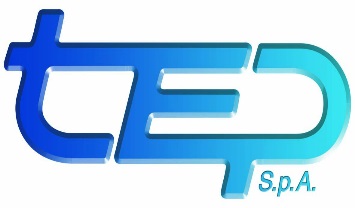                                                                                                                             fototessera recente,Via Taro 12,                                                                                            copia del documento d’identità 43125   P A R M A	     	MODULO   PER   LA   RICHIESTA   DI  ABBONAMENTO   ANNUALE                                                                                                                                               AGEVOLATO _”MI MUOVO INSIEME”  (DGR 1982/2015 – DGR 2206/2018 – L. 1004/2020-DGR211/2021)RINNOVO        COD.  CLIENTE  n°  ____________		 NUOVA EMISSIONE         Il/la sottoscritto/a* ___________________________________________________________________________Cod. Fiscale_________________________________  Nato/a a*_________________________________________________ il * ______________________________residente a* _________________________ in Via * _____________________________   n° * _____________tel. _________________________	     e-mail    ________________________           *  (campi obbligatori)richiede  TESSERA ELETTRONICA MI MUOVO	 ( al costo di   €  5,00 )  con caricato l’abbonamento agevolato annuale:      ABBONAMENTO  AGEVOLATO  PERSONALE   PROFUGHI   2023  VALIDO  SU TUTTE LE ZONE DELLA PROVINCIA DI PARMA		  		€      151.00Informativa per il trattamento dei datiai sensi dell’art. 13 D.Lgs.196/2013 e degli artt. 13 - 14 del GDPR 2016/679TEP S.p.A. si impegna a trattare i dati forniti per le finalità di erogazione dei servizi nel rispetto della massima riservatezza, con cura e diligenza, secondo le disposizioni del GDPR 2016/679 con le modalità esplicitate nei paragrafi successivi, relativamente alla tutela delle persone fisiche con riguardo al trattamento dei dati personali, nonché alla libera circolazione di tali dati.1. RACCOLTA DEI DATII dati raccolti saranno oggetto di trattamento nei limiti strettamente pertinenti agli obblighi, ai compiti ed alle finalità di cui al successivo punto 2.L’interessato non dovrà conferire dati idonei a rivelare lo stato di salute, l’origine razziale ed etnica, le convinzioni religiose, le opinioni politiche, la vita sessuale e tutte le informazioni qualificabili come categorie particolari ai sensi di GDPR 2016/679.2. FINALITA’ DELLA RACCOLTA DEI DATILa raccolta e il trattamento dei dati personali sono finalizzati all’erogazione del servizio indicato nella pagina di raccolta dei dati.I dati raccolti saranno necessari per:poter svolgere in modo adeguato l’iter procedurale per la verifica dei requisiti ed il rilascio del titolo di viaggio; accertamenti reddituali effettuati in base alla normativa vigente;accertamenti inerenti allo stato di salute riportati nell’autodichiarazione per la richiesta d’abbonamento;accertamenti inerenti alla condizione di ex deportato o perseguitato per motivi politici;adempimenti di obblighi fiscali, amministrativi e contabili;programmazione delle attività (pianificazione e monitoraggio del traffico, del volume di lavoro e delle prestazioni lavorative);gestione dell’utenza (amministrazione dell’utenza; amministrazione di abbonamenti e rinnovi);gestioni del contenzioso (inadempimenti contrattuali; diffide; transazioni; recupero crediti; arbitrati; controversie giudiziarie);invio di materiale informativo relativo al trasporto ed alla mobilità in genere;altre connesse alle finalità precedentemente indicate3. NATURA DEL CONFERIMENTO DEI DATI - CONSEGUENZE DEL RIFIUTO DEL CONSENSO Il conferimento dei dati personali da parte dell’interessato, per le finalità di cui al punto 2 è obbligatorio. L’eventuale rifiuto a conferire i dati obbligatori comporta l’impossibilità di erogazione dei servizi richiesti.4. MODALITA’ DEL TRATTAMENTOIl trattamento dei dati si svolgerà in conformità con quanto previsto dal GDPR 2016/679, sarà effettuato sia manualmente sia con l’ausilio di mezzi informatici e telematici. I dati saranno conservati sia in archivi cartacei sia in archivi elettronici, in modo da consentire l’individuazione e la selezione di dati aggregati o specifici.Il trattamento sarà effettuato dalla scrivente per il tramite di autorizzati.In ogni caso il trattamento dei dati avverrà con logiche strettamente correlate alle finalità indicate e con modalità che garantiscano la sicurezza e la riservatezza dei dati medesimi, attraverso l’adozione di misure idonee ad impedire l’alterazione, la cancellazione, la distruzione, l’accesso non autorizzato o il trattamento non consentito o non conforme alle finalità della raccolta.5.COMUNICAZIONE DEI DATII dati da Lei forniti non risulteranno comunicati a soggetti esterni alla scrivente.6. DIFFUSIONE DEI DATII dati personali trattati, in alcun modo, verranno portati a conoscenza di soggetti indeterminati.7. TRASFERIMENTO ALL’ESTEROI dati personali trattati non risulteranno trasferiti all’estero, all’interno o all’esterno dell’Unione Europea.8. DIRITTI DELL’INTERESSATOLe viene riconosciuto il diritto di:proporre reclamo a un’autorità di controllo (art. 13-14 GDPR 2016/679);conoscere quali dati personali vengano trattati dalla scrivente, la loro origine, la finalità e la modalità del trattamento (art. 15 GDPR 2016/679); presentare richiesta di rettifica nei confronti del Titolare del trattamento (art. 16 GDPR 2016/679);presentare richiesta di cancellazione (diritto all’oblio) dei dati gestiti dal Titolare del trattamento (art. 17 GDPR 2016/679);presentare richiesta di limitazione del trattamento (art. 18 GDPR 2016/679);presentare richiesta di opposizione nei casi il trattamento rientri in quanto definito in art. 21 GDPR 2016/679;per le richieste di accesso ai dati personali e/o la rivendicazione dei diritti sopra elencati si prega di contattare tep@tep.pr.it e/o dpo@tep.pr.it.9. DURATA DEL TRATTAMENTO Il trattamento avrà una durata non superiore a quella necessaria agli scopi per i quali i dati sono stati raccolti.Tuttavia, qualora l’interessato ritenga, per qualsiasi motivo, esaurito lo scopo del trattamento, dovrà darne comunicazione scritta al Titolare del trattamento sotto indicato, che si attiverà per l’immediata cancellazione delle informazioni.10. TITOLARE DEL TRATTAMENTOTitolare del trattamento dei dati è TEP S.p.A., Via Taro, 12, 43125 Parma, indirizzo e-mail tep@tep.pr.it.11. RESPONSABILE DELLA PROTEZIONE DEI DATIIl Responsabile della Protezione dei dati (DPO) è contattabile all’indirizzo e-mail dpo@tep.pr.itRESPONSABILE DEL TRATTAMENTOL’elenco dei Responsabili del Trattamento è disponibile a richiesta.______________________________________________________________________________________________Il sottoscritto conferma la presa visione dell'informativa ed autorizza la scrivente al trattamento dei propri dati personali, comuni o sensibili, e alla registrazione degli stessi dati inseriti in questo modulo per le finalità rese in questa informativa e si dichiara responsabile della veridicità dei dati riportati dichiarando altresì che essi sono corretti ed aggiornati. II sottoscritto inoltre acconsente all'utilizzo dell'indirizzo di posta elettronica o del numero di telefono indicato per comunicazioni ulteriori effettuate da parte di TEP SpA, connesse o strumentali all'erogazione del servizio in oggetto.Data.	Firma .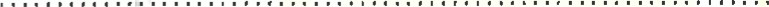 (firma del genitore se il richiedente è minorenne)II sottoscritto autorizza TEP SpA, altri soggetti o Enti esterni autorizzati dalla scrivente, all'utilizzo dei dati inseriti tra cui l'indirizzo di posta elettronica o del numero telefonico, per aggiornamenti circa le offerte commerciali, di qualsiasi natura, relative a nuovi servizi di TEP SpA e/o per studi e ricerche statistiche e di mercato, promozioni o inviti ed eventi, I Suoi dati verranno trattati nel pieno rispetto dei principi fondamentali dettati dal D.Lgs. 196/03 e s.m.i.  e del GDPR 2016/679, conformemente all'informativa riportata su questo modulo. Le ricordiamo che il consenso per finalità commerciali è facoltativo e sempre revocabile in qualunque momento contattando TEP SpA con sede in Parma, in via Taro n. 12, o scrivendo all'indirizzo e-mail tep@tep.pr.itData.	Firma .Per i minorenni l'iscrizione sarà accettata solo se presentata da un genitore o dall'esercente la potestà.